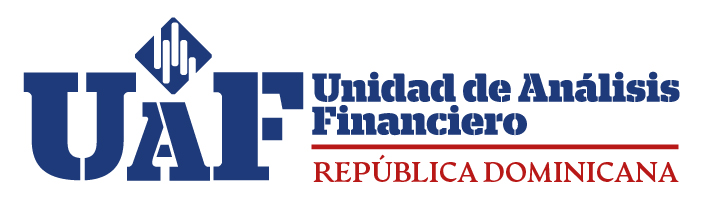 Informe de Seguimiento Plan Operativo Anual 2021TERCER TRIMESTREDepartamento de planificación y desarrolloSeptiembre, 2021Santo Domingo, RepúblicaDominicanaSiglas y acrónimos usados frecuentemente en el informe:CEP          Comité de Ética PúblicaCONCLAFIT   Comité de Lavado de Activos y Financiamiento del TerrorismoDNCD        Dirección Nacional de Control de Drogas DGII         Dirección General de Impuestos InternosDIGECOOM Dirección General de Cooperación Multilateral DIGEIG       Dirección General de Ética e Integridad PúblicaGAFILAT     Grupo de Acción Financiera de LatinoaméricaGELAVEX     Grupo de Expertos para el Control del Lavado de ActivosUAF         Unidad de Análisis FinancieroIDECOOP     Instituto de Desarrollo y Crédito CooperativoMAE	      Máxima Autoridad EjecutivaMIREX       Ministerio de Relaciones ExterioresMOU’s       Memorandos de EntendimientoOAI         Oficina de Libre Acceso a la InformaciónOPTIC       Oficina Presidencial de Tecnologías de la Información y Comunicación PLA/CFT     Prevención de Lavado de Activos/ Contra Financiamiento del TerrorismoP.N.         Policía NacionalPADM       Proliferación de Armas de Destrucción MasivaPEP          Persona Políticamente ExpuestaPGR         Procuraduría General de la RepúblicaROS	      Reporte de Operación SospechosaRTE	      Reporte de Transacción de EfectivoSGC	      Sistema de Gestión de CalidadSIS          Superintendencia de SegurosSIB          Superintendencia de BancosSIMV        Superintendencia del Mercado de ValoresSIGEF        Sistema de Gestión e Información FinancieraTIC’s	      Tecnologías de la Información y las ComunicacionesContenidoPRESENTACIÓNLa Unidad de Análisis Financiero (UAF), a través del Departamento de Planificación y Desarrollo, elabora el presente informe de evaluación del Plan Operativo Anual (POA) del año 2021, con el objetivo de dar a conocer los resultados del nivel de ejecución de las metas trimestrales programadas, ofreciendo informaciones respecto a la gestión y el desempeño de cada área, de acuerdo con el cumplimiento de lo planificado.Las acciones realizadas tuvieron como marco de referencia el marco estratégico y operativo de la unidad. Por consiguiente, el POA ha sido desarrollado en base a las informaciones remitidas por los directores y encargados de las diversas áreas de la institución.La ejecución fue realizada en función de los objetivos institucionales, tomando como fundamento las principales actividades y tareas ejecutadas por cada dirección y departamento de la UAF. Estas actividades están alineadas a los Ejes Estratégicos definidos, a saber: Estos ejes tienen objetivos estratégicos bien definidos que guiarán el propósito institucional durante los próximos años, con el fin de proyectar a la UAF como entidad de referencia en materia de procesamiento de información y análisis financiero contra el LA/FT/PADM en República Dominicana.Esto se logra a través de las áreas: Dirección General, Dirección de Análisis, Dirección de Coordinación, Departamento de Planificación y Desarrollo, Departamento Jurídico, Departamento Administrativo y Financiero, Departamento de Recursos Humanos, Departamento de Tecnología de la Información y Comunicaciones, Departamento de Comunicaciones y la Oficina de Libre Acceso a la Información Pública, entre otras comisiones que apoyan el Fortalecimiento Institucional de la Unidad de Análisis Financiero (UAF).NIVEL DE EJECUCIÓN POA 2021Dirección de AnálisisLa Dirección de Análisis, en el desempeño de sus funciones para el año 2021, determinó medir doce (12) productos y doce (12) indicadores.Informes de Inteligencia Financiera. Presupuesto ejecutado: RD$ 0.00Se llevaron a cabo las búsquedas y las actividades plasmadas en nuestro plan operativo para los informes de Asistencia Técnicas recibidas durante el 3er trimestre del año 2021, en la medida programada.En el 3er trimestre la Dirección de Análisis/Depto. de Análisis Operativo despachó un total de 7 Informes de Inteligencia Financiera.Informes de Asistencias Técnicas. Presupuesto Ejecutado: RD$0.00Se llevaron a cabo las búsquedas y las actividades plasmadas en nuestro plan operativo para los informes de Asistencia Técnicas recibidas durante el mes abril del año 2021, en la medida programada.Al 30/9/2021 la Dirección de Análisis/Depto. de Análisis Operativo despachó un total de 116 Informes de Asistencias Técnicas, de las cuales 14 corresponde a solicitudes del primer trimestre, 85 correspondientes al 2do trimestre y 17 correspondientes al 3er trimestre.A la fecha se recibieron 128 solicitudes de Asistencia Técnicas correspondientes al 3er trimestre del año en curso, quedando pendientes por respuestas 111 solicitudes de Asistencias Técnicas.NOTA 1: Las respuestas correspondientes a segunda respuesta (informes adicionales), no se están contabilizando. NOTA 2:  Al 31/3/2021 se recibieron un total de 193 Asistencias Técnicas, adicionando las 18 (AT) recibidas después del corte (15/12/2020), resultando un total de 211 (AT).Informe de Cooperación Internacional. Presupuesto Ejecutado RD$0.00Durante el 3er trimestre se llevaron a cabo las búsquedas y las actividades plasmadas en nuestro plan operativo para las Cooperaciones Internacionales (CI), en la medida programada.Al 30/9/2021 el Depto. de Análisis Operativo, recibió un total de tres (3) solicitudes de Cooperación Internacionales, de las cuales solo fue respondida una (1) de las solicitudes, más cinco (5) primeras respuestas correspondientes al 2do trimestre del año en curso, más cuatro (4) respuestas concernientes a segundas respuestas del 2do trimestre, siendo un total de diez (10) respuestas remitidas.Estudios Sectores de Interés. Presupuesto Ejecutado RD$0.00El estudio “Activos Virtuales como Medio de Pago en la República Dominicana: Riesgos en Materia de Lavado y Financiamiento del Terrorismo” fue conocido por el Comité Técnico, sesión durante la cual se hicieron observaciones contenidos en la Minuta de lugar. Dichos comentarios fueron realizados y el estudio enviado nuevamente al Director de Análisis en conformidad al procedimiento AN-PR-006 dando por concluida la interacción de AE en el proceso.Informes de patrones inusuales, tipologías y tendencias de ROS. Presupuesto Ejecutado RD$0.00El informe será realizado durante el mes de octubre ya que era necesario esperar el cierre del trimestre julio-septiembre para contar con la información necesaria.Informes patrones y tendencias RTE. Presupuesto Ejecutado RD$0.00Actualmente se continúa en proceso de evaluación de la forma más adecuada para poder extraer las informaciones de GoAML correspondientes a las personas físicas y jurídicas que se requieren para poder realizar la elaboración de dicho informe.Informes patrones y tendencias Dinero Efectivo Transfronterizo. Presupuesto Ejecutado RD$0.00El informe será realizado durante el mes de octubre ya que era necesario esperar el cierre del trimestre julio-septiembre para contar con la información necesaria.Informes Estadísticos. Presupuesto Ejecutado RD$0.00Este informe se realiza anualmente durante el mes de enero.Informes de Indicadores. Presupuesto Ejecutado RD$0.00Este informe se realiza anualmente durante el mes de enero.Estudio Tipologías Detectadas en Sentencias Definitivas e Informes Diseminados. Presupuesto Ejecutado RD$0.00Se recibieron sentencias de parte de la PGR para la elaboración del estudio, no obstante, dada la cantidad de sentencias se mantiene la postura expuesta en el seguimiento del mes de julio donde se explicó que la elaboración del estudio será pospuesta.Informe Trimestral Calidad Reportes RTE-ROS (Sectorial). Presupuesto Ejecutado RD$0.00 El informe será realizado durante el mes de octubre ya que era necesario esperar el cierre del trimestre julio-septiembre para contar con la información necesaria.Informe Anual RTE-ROS-DET. Presupuesto Ejecutado RD$0.00Este informe se realiza anualmente.Dirección de CoordinaciónLa Dirección de Coordinación determinó 13 productos y 18 indicadores para medir el desempeño de sus funciones en el año 2021.Memorandos de entendimiento con los grupos de interés e instituciones homólogas. Presupuesto Ejecutado RD$115,486.071.	Acuerdo de cooperación interinstitucional suscrito con diversas asociaciones de universidades (ADRU, ADOU, ASIES y AURED), suscrito en fecha 19 de julio de 2021;2.	Acuerdo de cooperación interinstitucional suscrito con la Asociación de Puestos de Bolsa de la República Dominicana, en fecha 4 de agosto de 2021;3.	Acuerdo de cooperación interinstitucional suscrito con la asociación Nacional de Jóvenes Empresarios (ANJE), en fecha 10 de agosto de 2021.Número de interconexiones y mejora de los niveles de acceso con los grupos de interés. Presupuesto Ejecutado RD$0.00Con la colaboración de la Dirección de Análisis y el Departamento de Tecnologías de la Información y Comunicaciones, en el transcurso del tercer trimestre, se concretó la interconexión a la base de datos de la Federación Dominicana de Cámaras de Comercio y Producción (FEDOCÁMARAS).Viajes oficiales y de capacitación del personal de carácter internacional representados por la UAF. Presupuesto Ejecutado RD$0.00En el marco del evento denominado 27th Egmont Group Plenary Meetings (Virtual), colaboradores de la UAF participaron en 4 sesiones de formación de análisis operativo:The Flexible, Consistent Information Exchange Standards – Moving to Production (en fecha 5 de julio de 2021);Combatting Online Child Sexual Abuse and Exploitation One Year Later (en fecha 7 de julio de 2021);Tackling Illicit Finance Associated with Human Trafficking (en fecha 7 de julio de 2021);Introduction and Application of the New Egmont Secure Web and Egmont Biennial Census 2 (en fecha 9 de julio de 2021).Asimismo, fue coordinada la participación de la UAF en el taller “Cooperation between national customs authorities and Financial Intelligence Units: operational matters, challenges and solutions”, celebrado en fecha 29 de julio de 2021, y organizado por la Organización Mundial de Aduanas, Grupo Egmont y la Unidad de Inteligencia Financiera de Hungría.En el transcurso del mes de agosto, participamos en las siguientes actividades de formación de carácter internacional:Taller de Tipologías Regionales, organizado por GAFILAT en fechas 18 y 19 de agosto de 2021;Americas Regional Workshop on Improving STR Quality, organizado por Grupo Egmont los días 23 y 24 de agosto de 2021.Asimismo, en el mes de septiembre, colaboradores de la UAF participaron en las siguientes actividades:Foro Global de Fijos Financieros Ilícitos y Desarrollo Sostenible, Foro sobre Gestión de Activos, los días 21 y 22 de septiembre de 2021;Capacitación regional "Risk Assessment of Legal Persons, Legal Arrangements, and Beneficial Ownership-Related Risks", organizado por el Banco Mundial y CARIFORUM e impartido los días 22 y 23 de septiembre de 2021;Taller Nacional para el Sector Legislativo sobre la RSCNU 1540 y Comercio Estratégico, en fecha 28 de septiembre de 2021.Pasantías internacionales representadas por la UAF. Presupuesto Ejecutado RD$0.00En el tercer trimestre por motivos de la crisis sanitaria actual producida por la pandemia de COVID-19, no se ha presentado la oportunidad de coordinar pasantías de carácter internacional para los colaboradores de la UAF.Reuniones coordinadas de visitas internacionales. Presupuesto Ejecutado RD$490,472.13Durante el tercer trimestre, se sostuvieron las siguientes reuniones:En fecha 13 de julio de 2021, sostuvimos un encuentro con el Sr. Daniel Espinosa, asesor del Grupo de Acción Financiera de Latinoamérica (GAFILAT), para discutir aspectos de nuestra respuesta al requerimiento de información sobre Estrategias Nacionales de PLA/FT/PADM;En fecha 16 de julio de 2021, sostuvimos el primer encuentro bilateral con la Unidad de Análisis Financiero y Económico de la República del Ecuador;En fecha 4 de agosto de 2021, sostuvimos la reunión bilateral para exponer temas de interés de ambas partes, juntamente con la Unidad de Inteligencia y Análisis Financiero (UIAF) de Colombia.Apoyo técnico de información y consultas de los grupos de interés brindados.  Presupuesto Ejecutado RD$0.00Durante el tercer trimestre, se ha brindado apoyo técnico en las siguientes actividades y proyectos: En fecha 5 de julio, sostuvimos un encuentro de apoyo técnico a la Asociación de Bancos Múltiples, Inc. (ABA);En fechas 15 y 22 de julio, la Dirección de Coordinación, junto a la Dirección de Análisis, sostuvo reuniones de apoyo técnico a la Dirección de Supervisión de Prevención Lavado de Activos y Crímenes Financieros de la Superintendencia de Bancos;En fecha 1ro de agosto de 2021, sostuvimos una reunión de apoyo técnico a la Superintendencia de Bancos, relativa a cuestiones sobre diversos módulos de la Evaluación Nacional de Riesgos (ENR) en curso;En fecha 22 de septiembre de 2021, según solicitud del Instituto de Desarrollo y Crédito Cooperativo (IDECOOP), fue brindado apoyo técnico para la identificación de hallazgos y acciones prioritarias derivadas del IEM-RD (GAFILAT).Solicitud de información internacional respondida Presupuesto Ejecutado RD$0.00Grupo Egmont:Solicitud de llenado del 2021 FinCEN Customer Survey (estatus: completado en fecha 29 de julio de 2021);Solicitud de votación para el ganador de la competencia BECA 2021 (estatus: completado en fecha 12 de agosto de 2021);Solicitud de nominación de Egmont Group Secretariat Secondee (estatus: completado en fecha 18 de agosto de 2021);Solicitud de designación de participantes para la actividad Americas Regional Workshop on Improving STR Quality (estatus: completado en fecha 18 de agosto de 2021).GAFILAT:Solicitud de fecha 3 de agosto de 2021 de inscripción en taller virtual sobre tipologías regionales del GAFILAT (estatus: completado en fecha 11 de agosto de 2021);Solicitud de envío de la presentación del eje temático asignado (crimen organizado) en el taller virtual sobre tipologías regionales del GAFILAT (estatus: completado en fecha 13 de agosto de 2021);Solicitud de información recibida en fecha 6 de agosto de 2021: Proyectos sobre (i) inteligencia artificial, minería de datos y análisis de big data (estatus: completado en fecha 11 de agosto);Requerimiento de fecha 12 de agosto de información y documentación de soporte, Sr. Daniel Espinosa (Asesor, Proyecto de Estrategias Nacionales de Riesgo) (estatus: completado en fecha 20 de agosto de 2021);Cuestionario recibido en fecha 31 de agosto sobre el proyecto denominado "Buenas Prácticas sobre Normatividad CFT y Monitoreo del Sector de Organizaciones Sin Fines De Lucro (OSFL) Entre los Países del GAFILAT" (estatus: completado en fecha 22 de septiembre de 2021).Otros requerimientos:En fecha 9 de agosto de 2021, recibimos una solicitud de información de la Superintendencia de Bancos de cara al Examen País Contra la Corrupción - Convención de Naciones Unidas contra la Corrupción (estatus: completado en fecha 12 de agosto de 2021);En fecha 16 de septiembre de 2021, recibimos la solicitud del Grupo de Expertos para el Control del Lavado de Activos (GELAVEX) de la Organización de Estados Americanos (OEA) de revisión del informe final provisional de la 50ª Reunión del GELAVEX, llevada a cabo el 13 y 14 de julio de 2021 (estatus: en proceso, fecha límite 16 de octubre de 2021). Reunión de Coordinadores, Pleno de representantes, y reuniones de los Grupos de Trabajo del GAFILAT en la República Dominicana.Presupuesto Ejecutado RD$0.00En el Tercer Trimestre no está proyectado este producto. País representado por la UAF en los diversos ámbitos Regionales e Internacionales en materia de antilavado de activos y financiamiento del terrorismo.Presupuesto Ejecutado RD$0.00En el mes de junio, recibimos las invitaciones a los siguientes eventos de carácter internacional, los cuales tuvieron la representación del país en el mes de julio:27th Egmont Group Plenary Meetings (Virtual), consistente en reuniones de los grupos de trabajo y reuniones de las máximas autoridades ejecutivas de las Unidades de Inteligencia Financiera (UIF) miembros de Egmont (estatus: completado, desde el 25 de junio hasta el 14 de julio de 2021);50ª Reunión del Grupo de Expertos para el Control del Lavado de Activos (GELAVEX) (estatus: completado, los días 13 y 14 de julio de 2021);XLIII Reunión de Grupos de Trabajo y Plenaria de Representantes (Comisión Estratégica) del GAFILAT - III Pleno Virtual, desde el 26 al 30 de julio de 2021 (estatus: completado);En fecha 20 de septiembre de 2021, colaboradores de la UAF participaron en la reunión conjunta del Grupo Egmont y el Grupo de Acción Financiera Internacional, organizada para revisar el borrador del informe sobre transformación digital de las Unidades de Inteligencia Financiera (estatus: completado). Acciones formativas. Presupuesto Ejecutado RD$0.00Durante los meses de julio, agosto y septiembre se realizaron las siguientes acciones formativas:Taller contra el financiamiento del terrorismo, impartido el 06 de julio del 2021.Taller de goAML, impartido el 13 de julio del 2021.Curso piloto en PLA/CFT, iniciado el 15 de julio del 2021.Charla virtual Calidad del ROS, impartido el 20 de julio del 2021.Taller de Reportería, impartido el 10 de agosto.Taller de goAML, impartido el 17 de agosto. Taller de goAML, impartido el 21 de septiembre.Capacitación en Reportería y calidad de la información, impartido el 13 de septiembre.Acciones formativas de grupos de interés impartidas. Presupuesto Ejecutado RD$0.00Durante los meses de julio y agosto se realizaron las siguientes acciones formativas a los grupos de interés:Charla PLA/FT MICM, impartida el 01 de julio de 2021 para Zona Franca Las Américas.Charla Prevención LA/CFT, impartida el 19 de agosto de 2021 para Mujeres de la Fundación FACF.Conversatorio PEP, una mirada desde el compliance público, impartido el 09de septiembre.Conferencia en Prevención del Lavado de Activos y Contra el Financiamiento del Terrorismo para CEVALDOM, impartida el 14 de septiembre. Diplomado en Derecho Empresarial: Tema a tratar UAF:” Prevención del lavado de activos en la actividad empresarial”, impartido el 15 de septiembre.Charla en Prevención del Lavado de Activos y Contra el Financiamiento del Terrorismo para ICPARD, impartida el 16 de septiembre.Diálogo en Prevención del Lavado de Activos y Contra el Financiamiento del Terrorismo para CASFL, impartida el 23 de septiembre. Charla en Prevención Lavado de Activos y Contra el Financiamiento del Terrorismo para COOPOL, impartida el 30 de septiembre. Diálogo en Prevención del Lavado de Activos y Contra el Financiamiento del Terrorismo para CASFL, impartida el 23 de septiembre. Charla en Prevención Lavado de Activos y Contra el Financiamiento del Terrorismo para COOPOL, impartida el 30 de septiembre.  P. Jornada de sensibilización en LA/FT/PADM realizadas. Presupuesto Ejecutado RD$0.00Jornada de Sensibilización en Prevención del Lavado de Activos y Financiamiento del Terrorismo, impartida el 22 de julio de 2021.Documentos de la UAF publicados. Presupuesto Ejecutado RD$0.00Durante los meses julio, no se presentaron documentos para revisión.Para el mes de agosto, se realizó una revisión de formato y corrección de estilo al informe técnico: modificación a la recomendación 15 y su nota interpretativa del GAFI. estatus en su implementación.Le suministramos contenido a la División de Comunicaciones para sus publicaciones.Departamento de Planificación y DesarrolloEl Departamento de planificación y Desarrollo determinó 12 productos y 19 indicadores para medir el desempeño de sus funciones en el año 2021.Informe de Monitoreo POA. Presupuesto Ejecutado RD$0.00Durante el tercer trimestre, se remitió a la MAE, directores y encargados de áreas el informe de seguimiento del segundo trimestre del POA 2021. El mismo fue colocado en el Portal de Transparencia de la Institución.Informe de Evaluación PEI al año 2020. Presupuesto Ejecutado RD$0.00Este informe se encuentra en proceso.Informe de Seguimiento Indicadores Presidencial. Presupuesto Ejecutado RD$0.00 Durante el primer segundo se remitió a la MAE y responsables directos de los indicadores presidenciales los informes de las calificaciones actuales de los mismos durante los meses de diciembre 2020, enero y febrero 2021.Documentos trabajados del SGC. Presupuesto Ejecutado RD$0.00 No hubo solicitudes de revisión de documentos durante el tercer trimestre. Auditorías Internas realizadas. Presupuesto Ejecutado RD$0.00En el Tercer Trimestre no está proyectado este producto.POA, PACC y Presupuesto Físico y Financiero 2022. Presupuesto Ejecutado RD$0.00En el tercer trimestre se cargó al SIGEF el presupuesto físico financiero 2022.Informe de Monitoreo PACC. Presupuesto Ejecutado RD$0.00Se encuentra en proceso.Memoria Institucional 2021 aprobada. Presupuesto Ejecutado RD$0.00En el tercer trimestre no está proyectado este producto.Autoevaluación CAF y Plan de Mejora realizados. Presupuesto Ejecutado RD$0.00Se realizó informe del Plan de Mejoras y con esta entrega pudimos dar cumplimiento al 100% con el indicador del SISMAP.Requerimientos de las NOBACI actualizados. Presupuesto Ejecutado RD$0.00Durante el tercer trimestre se subieron evidencias que nos ayudaron a cerrar el trimestre con una calificación de 28.68%.Riesgos internos y externos identificados, evaluados y administrados. Presupuesto Ejecutado RD$0.00Estamos en proceso de revisión por el Comité Técnico.Sistema de Gestión de Calidad bajo la Norma ISO 9001:2015. Presupuesto Ejecutado RD$0.00En el Tercer Trimestre no está proyectado este producto.Departamento JurídicoEl Departamento Jurídico determinó nueve productos y 11 indicadores para medir el desempeño de sus funciones en el año 2021.Contratos realizados y Certificación respondida. Presupuesto Ejecutado RD$35,470.00Durante el mes de julio se elaboró, oportunamente, una (1) adenda a Contratos de Servicios Personales. Durante el mes de agosto no se elaboró Contratos de Servicios Personales, a solicitud del (MAP) fueron sustituidos por Nombramientos Temporales, Nombramientos Definitivos y Cartas Compromiso. Durante el mes de agosto se elaboró, oportunamente dos (2) Nombramientos Temporales; y dos (2) Cartas Compromiso.Durante el mes de septiembre se elaboró, oportunamente tres (3) Nombramientos Temporales; Un (1) Nombramiento Definitivo; y Cuatro (4) Cartas Compromiso.Nota: Los registros de este tipo de contratos es una tarea que pertenece al Departamento de Recursos Humanos.Documentos legales elaborados. Presupuesto Ejecutado RD$0.00Durante el mes de julio se elaboraron, oportunamente, un total de 07 Documentos Legales, divididos de la manera siguiente: una (01) Comunicación; y una (1) Matriz sobre Listado de Documentos Externos PD-LI-005.En cuanto al Comité de Seguridad y Salud realizaron tres (03) pruebas PCR; y Seguimiento a los colaboradores por COVID-19. En cuanto al Comité Técnico, se trabajó en la revisión de un (1) documento de la Dirección de Análisis, que también fue socializado por este Comité. Durante el mes de julio se publicaron dos (02) Cápsulas Jurídicas en el Boletín Informativo UAF; se elaboraron cuatro (04) casos jurídicos para el programa Fábrica de Engaños; se impartió una (01) charla; seguimos el proceso de digitalización de varios procesos; una (1) reunión del proyecto educativo; una (1) solicitud a la DGII sobre transferencia cero; una (1) reunión y la revisión de dieciséis (16) documentos.Durante el mes de agosto se elaboró, oportunamente, un total de 11 Documentos Legales, divididos de la manera siguiente: diez (10) Recibos de descargo; y una (1) Matriz sobre Listado de Documentos Externos PD-LI-005.En cuanto al Comité de Seguridad y Salud, se realizó una (01) prueba PCR; y seguimiento a los colaboradores por COVID-19. Durante el mes de agosto se asistió al Departamento de Compras y Contrataciones con la elaboración de dos (02) Certificaciones; seguimos el proceso de digitalización de varios procesos de Compras; se realizó ficha a acto de alguacil; Seguimiento Comunicación Tribunal Constitucional; una (1) presentación del Departamento; una (1) Inducción al personal de Nuevo Ingreso; Una (1) reunión del comité CIGETIC; una (1) Matriz Sobre Nombramientos Temporales y Definitivo; se elaboró cuatro (4) Cápsulas Informativas; y una (1)Diligencia en DGII.Durante el mes de septiembre se elaboró, oportunamente, un total de 3 Documentos Legales, divididos de la manera siguiente: tres (03) Recibos de descargo; una (1) Resolución que modifica el Comité de Compras; y una (1) Matriz sobre Listado de Documentos Externos PD-LI-005. En cuanto al Comité de Seguridad y Salud, se realizó dos (02) pruebas PCR; y seguimiento a los colaboradores por COVID-19. Durante el mes de septiembre se asistió al Departamento de Compras y Contrataciones con la elaboración de respuesta a oferentes sobre la Licitación Pública Nacional; Una (1) inducción al personal de nuevo ingreso; Una (1) capacitación de Diplomado; Una (1) Reunión con la DGCP; Un (1) Taller a la Dirección de Casinos y juegos de Azar; Una (1) presentación para el Taller; una (1) reunión sobre el congreso LA/ FT; una (1) participación en taller Nacional para el sector Legislativo y el sector Publico; una (1) Matriz Sobre Nombramientos Temporales y Definitivo; se elaboró cuatro (1) Capsulas Informativas.Documentos internos elaborados y/o actualizados, y socializados.Presupuesto Ejecutado RD$50,670.00Durante el mes de julio no se elaboraron Acuerdos de Confidencialidad, y, se elaboraron doce (12) comunicaciones internas.   Durante el mes de agosto no se elaboraron Acuerdos de Confidencialidad, y se elaboraron ocho (8) Comunicaciones.Durante el mes de septiembre se elaboraron cuatro (04) Acuerdos de Confidencialidad, y se elaboraron cinco (5) Comunicaciones.Durante el mes de julio no se elaboraron: Acuerdos de Confidencialidad; Declaraciones de Patrimonio; Declaraciones PEP; y Declaraciones SO.  Durante el mes de agosto se elaboró dos (2) Acuerdos de Confidencialidad; no se realizaron Declaraciones de Patrimonio; Declaraciones PEP; ni Declaraciones SO.Durante el mes de septiembre se elaboraron un total de nueve (9) declaraciones divididas: dos (2) declaraciones de Patrimonio, dos (2) Declaraciones PEP y dos (2) Declaraciones SO.Documentos internos del marco ético actualizado, enviados, y socializados. Presupuesto Ejecutado RD$0.00Durante el mes de julio vía la Comisión de Ética Pública; se publicó una (1) Cápsula Informativa; y se completó una (1) Matriz de Evaluación por DIGEIG. En el mes de agosto, mediante la Resolución DIGEIG 06-2021, fueron suspendidas, hasta nuevo aviso, las funciones de la Comisión de Ética Pública. Por tanto, todos sus trabajos, archivos y planes de trabajo quedan en responsabilidad del Coordinador General.En el mes de septiembre, Permanece en vigencia la resolución DIGEIG 06-2021, donde fueron suspendidas, hasta nuevo aviso, las funciones de la Comisión de Ética Pública. Por tanto, todos sus trabajos, archivos y planes de trabajo quedan en responsabilidad del Coordinador General.Colaboradores socializados en el Código de Ética. Presupuesto Ejecutado RD$0.00Durante el mes de julio se socializó el Código de Ética, mediante una (1) Cápsula Informativa.Durante el mes de agosto no se socializó el Código de Ética.Durante el mes de septiembre se socializó el Código de Ética al personal de nuevo ingreso vía correo.Documentos elaborados en la Asistencia a la Secretaria Técnica del CONCLAFIT. Presupuesto Ejecutado RD$0.00Durante el mes de julio se elaboraron, oportunamente, un total 15 de Documentos CONCLAFIT, divididos de la manera siguiente: una Agenda de reunión; una Presentación para reunión; una Reunión del CONCLAFIT; un Acta de Reunión; una Reunión del Comité Técnico; una Reunión de la Mesa de Supervisión; siete (07) Comunicaciones; y se dio seguimiento a todas las actividades pendientes de la Matriz de Reporte de Acciones y Seguimiento. Durante el mes de agosto se elaboró, oportunamente, un total 15 Documentos CONCLAFIT, divididos de la manera siguiente: una Agenda de reunión; una Presentación para reunión; una Reunión del CONCLAFIT; un Acta de Reunión; una Reunión del Comité Técnico; una Reunión de la Mesa de Supervisión; nueve (9) Comunicaciones; una Reunión con la OCABIC Y PGR; una Resolución 01-2021; y se dio seguimiento a todas las actividades pendientes de la Matriz de Reporte de Acciones y Seguimiento. Durante el mes de septiembre se elaboró, oportunamente, un total 15 Documentos CONCLAFIT, divididos de la manera siguiente: una Reunión del Comité Técnico; una Reunión de la Mesa de Supervisión; una resolución del CONCLAFIT; siete (7) Comunicaciones; una convocatoria de Reunión; y se dio seguimiento a todas las actividades pendientes de la Matriz de Reporte de Acciones y Seguimiento.Informes realizados. Presupuesto Ejecutado RD$0.00 Durante el mes de julio se elaboró un (1) Informe comparado de la Ley núm. 41-08 de Función Pública y la Ley núm. 16-92 sobre el Código Laboral; se dieron cuatro (4) asistencias al Departamento Administrativo y Financiero con relación a resúmenes legales para la Contraloría General.Durante el mes de agosto se continúa trabajando el Informe comparado de la Ley 41-08 sobre función pública y el Código del trabajo.Durante el mes de septiembre se continuó trabajando el Informe comparado de la ley 41-08 sobre función pública y Código del trabajo; una (1) Consulta jurídica al Departamento de la OAI; una (1) consulta jurídica al Departamento de Prevención, Educación y Difusión; y tres (3) fichas a actos de Alguacil.Actos del Comité de Compras y Contrataciones. Presupuesto Ejecutado RD$2,000.00 Durante el mes de julio se elaboró una (1) minuta notario; una (1) revisión de acto Notarial; y dos (2) Actas Proceso de Armas de fuego.Durante el mes de agosto se elaboró una (1) minuta notario; una (1) revisión de acto Notarial; Una (1) Acta de aprobación LPN; y una (1) Acta del Proceso de Armas de fuego. Durante el mes de septiembre se elaboró una (1) acta de enmienda al pliego de la Licitación Pública Nacional; una (1) compra menor; y una (1) Resolución del Comité de Compras. Contratación de bienes, servicios, obras y concesiones. Presupuesto Ejecutado RD$0.00 Durante el mes de julio no se realizaron contratos de bienes y servicios.; y Se asistió al Departamento Administrativo y Financiero dando seguimiento a contratos de Bienes y Servicios registrados en la Contraloría.Durante el mes de agosto se elaboró un (1) contratos de bienes y servicios. Durante el mes de septiembre se elaboró un (1) contratos de bienes y servicios; y una (1) Adenda de Contrato de obra.Departamento de Recursos HumanosEl Departamento de Recursos Humanos determinó ocho productos y nueve indicadores para medir el desempeño de sus funciones en el año 2021.Sistema de Monitoreo de la Administración Pública (SISMAP) actualizado. Presupuesto Ejecutado: RD$0.00 En el trimestre de Julio- Septiembre   fue remitido al MAP la plantilla para reportar los acuerdos de desempeño, más cinco (05) acuerdos de desempeño firmados que fueron solicitados por el MAP para fines de revisión y validación del indicador de acuerdos de desempeño de la institución, los mismos fueron ya cargados y actualizados en el SISMAP.Asimismo, se remitió al MAP como evidencia un total de 13 certificaciones de capacitaciones tomadas por el personal de la UAF para seguir subiendo la puntación del indicador.Se envió físicamente una comunicación al INAP sobre unos porcentajes que nos solicitaron con los colaboradores que han tomado el curso de la inducción a la administración pública y la misma fue enviada al SISMAP por correo para ser cargado como evidencia.Reclutamiento y selección del personal idóneo requeridos por las diferentes áreas de la institución. Presupuesto Ejecutado: RD$0.00Durante el tercer trimestre, ingresaron 2 colaboradores:Carolina Subero Ortíz, Encargada del Depto. de Prevención, Educación y Difusión.Joanna Esther Gómez Mella, Asistente del DespachoDurante el tercer trimestre no hubo personal para ser evaluado en periodo probatorio.Planes, programas y pasantías de capacitación desarrollados. Presupuesto Ejecutado: RD$271,618.00Durante el mes de septiembre se programó las siguientes capacitaciones:Certificación Internacional ISO 31000 Risk Manager Diplomado en comunicación corporativa Conociendo el Criptomundo para una adecuada Gestión de RiesgosDiplomado en Protocolo y Montajes de Eventos SocialesCurso Taller Básico de Lavado de Activos y Financiamiento del Terrorismo.Capacitación ISO 37-001Gestión de procesos y administración de contratos Diplomado Ley No.155-17 Contra el Lavado de activos y el financiamiento del terrorismoEvaluaciones de desempeño completadas. Presupuesto Ejecutado: RD$0.00En el trimestre de Julio-septiembre se recibieron en RR HH 70 acuerdos de desempeño de todos los departamentos de la UAF.Estos serán evaluados en el último trimestre del año 2021.Actividades conmemorativas, de convivencia y de responsabilidad social realizadas. Presupuesto Ejecutado: RD$0.00En el trimestre de julio- Septiembre se realizó una actividad para llevar momentos de felicidad a la Fundación Ventanas de Amor, en la cual se entregaron donaciones de comida y se realizó una actividad de integración entre los colaboradores de la UAF y los beneficiarios de la fundación, la referida actividad fue gestionada por el Departamento de Comunicaciones de la UAF.Personal con vacaciones disfrutadas. Presupuesto Ejecutado: RD$0.00Durante el trimestre de julio-septiembre dieciséis (16) colaboradores planificaron vacaciones y los mismos la tomaron.Sistema de registro y control de personal actualizado Presupuesto Ejecutado: RD$0.00Durante el trimestre de julio-septiembre se estuvo implementando el sistema de ponchado para reportar la asistencia de entrada y salida de los colaboradores. Durante este tercer trimestre, catorce (14) colaboradores estuvieron de licencia médica.Nómina de empleados elaborada. Presupuesto Ejecutado: RD$0.00Se realizaron las nóminas del personal correspondiente al trimestre de julio-septiembre, por los diferentes tipos de nóminas: Fijos, Carácter Temporal, Carácter Eventual, Probatorio, Compensación de Seguridad, Fijos en Cargos de Carrera y Adicionales por Nuevo Ingreso, realizadas por el Departamento de Administrativo y Financiero.Departamento Administrativo y FinancieroEl departamento determinó seis productos y 15 indicadores para medir el desempeño de sus funciones en el año 2021.Evaluación Presupuesto Financiero 2021. Presupuesto Planificado: RD$0.00Durante el tercer trimestre, se realizaron los pagos de los diversos compromisos contraídos, tales como: servicios básicos, remuneraciones y pagos a proveedores, conforme a lo programado.  Informes financieros realizados y despachados. Presupuesto Planificado: RD$0.00Durante el tercer trimestre los informes financieros fueron remitidos oportunamente y a tiempo a la MAE.Informes realizados y despachados DIGECOP. Presupuesto Planificado: RD$0.00En el Tercer Trimestre se remitieron todos los informes correspondientes a los Estados Financieros a la Dirección General de Contabilidad Gubernamental, en el tiempo indicado en la norma de corte semestral.Mantenimientos Preventivos y Correctivos realizados. Presupuesto Planificado: RD$7,495.00Para el tercer trimestre, se realizó el mantenimiento a la flotilla vehicular (carro Mitsubishi) mantenimiento y reparaciones internas menores de acuerdo con lo planificado.Gestión de la Administración de los Materiales Gastables de Oficina, Alimentos y Bebidas y Limpieza. Presupuesto Planificado: RD$0.00Para el tercer trimestre las solicitudes de compras fueron sometidas en el mes de agosto 2021 para la reposición de los materiales indicados según lo planificado.Adquiridos los bienes y servicios requeridos por las áreas. Presupuesto Planificado: RD$0.00Se realizaron un total de 20 procesos de compras, de los cuales 17 fueron adjudicados tres están en curso, de los cuales 1 corresponde a la publicación de la Plenaria de GAFILAT, el cual corresponde a una Licitación Pública Nacional, por lo que aún se han adjudicado. Departamento de Tecnología de la Información y ComunicacionesEl Departamento de Tecnología de la Información y Comunicaciones determinó 14 productos y 14 indicadores para medir el desempeño de sus funciones en el año 2021.Equipos nuevos integrados a la plataforma tecnológica según demanda de RRHH Instalados. Presupuesto Ejecutado: RD$0.00Durante el Tercer Trimestre fueron creados e instalados 4 usuarios de personal de nuevo ingreso a la institución en igual número de estaciones de trabajo. Equipos nuevos a la plataforma tecnológica según la cantidad de servicios demandados Instalados. Presupuesto Ejecutado: RD$0.00Se realizó el requerimiento de adquisición a la División de Compras y Contrataciones de nuevos equipos tecnológicos, los cuales serán integrado a la plataforma tecnológica de la UAF.Requerimientos Certificación de la Norma NORTIC A4, realizados y/o evaluados. Presupuesto Ejecutado: RD$0.00En proceso, se está a la espera de la visita técnica del personal de la OPTIC.Requerimientos Certificación de la Norma NORTIC A5, realizados y/o evaluados. Presupuesto Ejecutado: RD$0.00En el Tercer Trimestre aún estamos a la espera de una reunión con la OPTIC para el levantamiento y asesoramiento de la NORTIC A5, esta norma depende de la implementación de la NORTIC A4.Requerimientos herramienta CRM para las diferentes áreas de la UAF, realizadas e implementada. Presupuesto Ejecutado: RD$0.00Para el tercer trimestre, se puso en operación la plataforma CRM y se encuentra 100% funcional, a través de ella se asiste y se registra el soporte que se les brinda a los sujetos obligados desde la misma.Requerimientos herramienta virtualización de computadoras de escritorios de la UAF, realizadas e implementada. Presupuesto Ejecutado: RD$0.00En proceso de implementación y a la espera de entrenamiento por parte del proveedor.Aplicaciones de seguridad en el Data Center realizadas e implementadas.Presupuesto Ejecutado: RD$0.00Durante el mes de septiembre se implementó una solución de seguridad para fortalecimiento de la seguridad de la información de la entidad, la cual se encuentra en operación. Sistema GoAML actualizado Presupuesto Ejecutado: RD$0.00En el Tercer Trimestre estamos en proceso de la actualización a la versión 5.0 y en proceso de estabilización de la versión actual de producción.Nuevos Objetos del Data Warehouse, integrados e implementados. Presupuesto Ejecutado: RD$0.00El proyecto se encuentra en proceso y en evaluación de varias solucionesSite Alterno realizado e implementado. Presupuesto Ejecutado: RD$0.00Para el Tercer Trimestre, se adquirió un gabinete de 42 U en el Data Center de la OPTIC. Asimismo, se realizó requerimiento de adquisición a la División de Compras y Contrataciones de los equipos y Software necesario para la operación de este site. Actualmente el site de contingencia se encuentra funcionando en un 35%.Aplicaciones Administrativas implementadas. Presupuesto Ejecutado: RD$0.00 Este proyecto está paralizado hasta completar la implementación de goAML.Equipos con Mantenimientos preventivo y correctivo realizados. Presupuesto Ejecutado: RD$0.00 Durante el mes de septiembre se realizaron ajustes y adecuaciones a todos los equipos de seguridad y servidores de producción.Niveles de satisfacción de los servicios ofrecidos por la UAF a los Sujetos Obligados y Clientes Internos medidos. Presupuesto Ejecutado: RD$0.00 Durante el Tercer Trimestre se realizó encuesta de satisfacción de servicios a los sujetos obligados.Gestión Documental actualizada. Presupuesto Ejecutado: RD$0.00 Durante el Tercer Trimestre, diariamente se realiza la gestión documental de los documentos recibidos y despachados, esto es: digitalización, indexación y archivo físico de los documentos.División de ComunicacionesLa División de Comunicaciones determinó cuatro productos y cuatro indicadores para medir el desempeño de sus funciones en el año 2021.Línea gráfica nueva realizada. Presupuesto Planificado: RD$257,995.00La nueva línea gráfica está implementada al 100% y todos los proveedores entregaron toda la papelería requerida.Lectores con conocimientos de las actividades realizadas por la UAF.Presupuesto Planificado: RD$20,800.00Durante el tercer trimestre se elaboraron notas de prensa para el portalPublicación de los talleres y actividades en nuestras plataformas (redes sociales y portal)Publicaciones de acuerdos y reuniones plenarias. Monitoreo de medios físicos y digitales (en el mes de mayo se publicaron en los medios dos (2) noticias relacionadas a la UAF).Publicaciones en redes sociales sobre LA/FT realizadas. Presupuesto Planificado: RD$00.00 Durante el Tercer Trimestre, se realizaron las siguientes acciones:Publicaciones de 3 post diariosElaboración de contenido Envío de cronograma para revisión y aprobaciónDiseño de nuevas secciones (Test UAF, tips de finanzas, sabías qué, Uafino)Campaña Tumba esa Vuelta  Test semanales en las historiasPlenaria GAFILAT celebrada. Presupuesto Planificado: RD$5,700.00 La Plenaria se va a celebrar en el tiempo acordado.Oficina de Libre Acceso a la InformaciónLa Oficina de Acceso a la Información (OAI) determinó seis productos y nueve indicadores para medir el desempeño de sus funciones en el año 2021. Portal de Transparencia Institucional con informaciones completadas.Presupuesto Planificado: RD$00.00Nuestro Portal cumple con las especificaciones contempladas en la Ley 200-04, la cual establece la actualización permanente de las informaciones ofrecidas en el mismo”, Contamos con el apoyo de nuestros colaboradores y la DIGEIG para el logro de las metas propuestas. Actualmente nuestro indicador de transparencia se encuentra en 95% de la meta propuesta.Al trimestre de julio-septiembre 2021 se ha llevado a cabo debido procedimiento, en este renglón las preguntas y respuestas se han remitido a las áreas correspondientes para sus respuestas al ciudadano mediante el sistema único de acceso a la información (SAIP) y el correo electrónico institucional consultas@uaf.gob.do, clasificando los documentos y/o informaciones necesarias para dar respuesta a las solicitudes externas satisfactoriamente, seguimos en la espera de evaluación de dichos procesos por la DIGEIG.Se ejecutan correos internos a los encargados departamentales, relacionados de forma directa en la entrega de documentación para el portal de transparencia institucional, se sube la información y pasamos un histórico de los mismos para que al día 10 de cada mes, el portal este completamente actualizado de forma mensual y trimestral según la resolución establecida.Recibimos 2 (dos) consultas o solicitudes por el SAIP en el trimestre julio-septiembre, brindando respuesta en el tiempo establecido.Obtuvimos 17 solicitudes mediante consultas al trimestre julio-septiembre 2021.Informes de Gestión realizados. Presupuesto Planificado: RD$00.00Se detallan en las estadísticas, todos los indicadores más relevantes, que permiten llevar a cabo la unión de todos los aspectos importantes que son: fecha de recepción de la consulta, persona solicitante, información solicitada, comentario de respuesta, motivo de solicitud, fecha de trámite, área responsable de la respuesta, fecha de respuesta y días transcurridos de respuesta, se toman las respuestas autorizadas y da como resultado la estadística general de consultas y otras estadísticas realizadas al mes de septiembre 2021, Indicador a la fecha al 100%. Algunos de los Informes ejecutados son:-Check List de Documentos del Portal mensual actualizado septiembre 2021-Matriz de Seguimiento interno SAIP-Matriz de actividades diarias OAI -Matriz de Consultas Externas OAI-Minuta de Preguntas frecuentes actualizada al mes de septiembre 2021.Requerimientos del Sistemas de Información Pública actualizados.Presupuesto Planificado: RD$00.00Al mes de septiembre se han cumplido con las actualizaciones de lugar para las evaluaciones futuras del trimestre con las calificaciones al 100%.Al mes de julio no hemos obtenido evaluaciones, estamos en proceso de evaluación preliminar de calificación en los procesos de nuestro portal de transparenciaAl mes de agosto no hemos obtenido evaluaciones ni actualización de calificación   en los procesos de nuestro portal de transparencia.Debido a los cambios externos por los que han estado sometidos la DIGEIG, hemos tenido pocos avances en cuanto a la actualización del SAIP para el seguimiento de evaluaciones y requerimientos de cambios al portal. Nos mantenemos con las notificaciones de preguntas al día por esta vía y por la línea 311.Solicitudes de información pública atendidas. Presupuesto Planificado: RD$00.00Fueron ejecutadas al mes de septiembre 17 solicitudes de información pública, no se registraron denuncias, reclamaciones, sugerencias al mes de septiembre por 311. Fueron ejecutadas 9 en el mes de julio y 8 en el mes de septiembre. Actualmente este indicador se encuentra al 100% de su cumplimiento.Los avances relacionados a las solicitudes atendidas, podemos encontrarlos en:-Solicitudes de Preguntas respondidas a tiempo mediante Consultas UAF.Informes Balances de Gestión realizados. Presupuesto Planificado: RD$00.00Mensualmente se evalúan todas las informaciones recibidas diariamente para las estadísticas OAI, son adecuados en formato Excel, donde se llevan los registros estadísticos del sistema único de información SAIP, registros estadísticos de sujetos obligados registrados en la UAF, registros de consultas recibidas y atendidas en el trimestre y las estadísticas de la línea 311.El propósito del seguimiento trimestral de productos y resultados es disponer de información oportuna sobre el cumplimiento de las metas y resultados que a la fecha están todos los informes estadísticos actualizados obteniendo:-Check List de Documentos del Portal mensual actualizado a septiembre 2021.-Matriz de Seguimiento interno SAIP, tuvimos dos (2) solicitudes de informaciones, 1 en agosto y 1 en septiembre 2021. -Matriz de Consultas Externas OAI al 30 de septiembre 2021.-Estadísticas y Balance de gestión línea 311, No tuvimos reportes estadísticos a septiembre 2021.Plan de Trabajo de la Comisión de Ética ejecutado. Presupuesto Planificado: RD$8,142.00La comisión de Ética Pública es el organismo responsable de promover el buen funcionamiento de la administración pública, la cultura de Ética y Transparencia. Fue concluido el proceso de acoplamiento y gestión para la implementación del CEP UAF. Actualmente el CEP obtuvo 3/3 puntos en la última evaluación de la DIGEIG. Al mes de septiembre no tenemos calificaciones disponibles.________________________________María E. Holguín López
Directora GeneralIndicadorMeta AnualMeta Tercer TrimestreAvance en la meta trimestralNúmero de informes de inteligencia enviados, trimestralmente681850%IndicadorMeta AnualMeta Tercer TrimestreAvance en la meta trimestral% de informes de asistencia técnica respondidos anualmente≥85%≥85%90.63%Asistencia TécnicaTrimestresAsistencias Técnicas RecibidasAsistencias Técnicas RespondidasAsistencias Técnicas RespondidasAsistencias Técnicas RespondidasTotalAsistencia TécnicaTrimestresAsistencias Técnicas Recibidas1ro2do3roTotalAsistencia Técnica2020-20216666Asistencia Técnica1ro211989914211Asistencia Técnica2do1751985104Asistencia Técnica3ro1281717Asistencia Técnica4to0Asistencia TécnicaTotal514164118116398IndicadorMeta AnualMeta Tercer TrimestreAvance en la meta trimestral% de Informes de Cooperación Internacional realizados trimestralmente≥90%≥90%87%IndicadorMeta AnualMeta Tercer TrimestreAvance en la meta trimestralCantidad de Estudios Realizados trimestralmente 41100%IndicadorMeta AnualMeta Tercer TrimestreAvance en la meta trimestralCantidad de Informes realizados, trimestralmente41100%IndicadorMeta AnualMeta Tercer TrimestreAvance en la meta trimestralCantidad de Informes de patrones y tendencias RTE realizados, trimestralmente41100%IndicadorMeta AnualMeta Tercer TrimestreAvance en la meta trimestralCantidad de Informes realizados Trimestralmente41100%IndicadorMeta AnualMeta Tercer TrimestreAvance en la meta trimestralCantidad de Informes realizados, Anualmente1N/A100%IndicadorMeta AnualMeta Tercer TrimestreAvance en la meta trimestralCantidad de Informes realizados, Anualmente1N/A100%IndicadorMeta AnualMeta Tercer TrimestreAvance en la meta trimestralEstudio Realizado sobre Tipologías Detectadas en Sentencias Definitivas e Informes Diseminados, Anualmente1N/AN/AIndicadorMeta AnualMeta Tercer TrimestreAvance en la meta trimestralCantidad de Informes Reportes RTE-ROS (Sectorial) realizados, trimestralmente164100%IndicadorMeta AnualMeta Tercer TrimestreAvance en la meta trimestralInforme Anual RTE-ROS-DET31100%IndicadorMeta AnualMeta Tercer TrimestreAvance en la meta trimestralNúmero de acuerdos firmados al finalizar el semestre41N/AIndicadorMeta AnualMeta Tercer TrimestreAvance en la meta trimestralCantidad de instituciones interconectadas, Anualmente1N/AN/AIndicadorMeta AnualMeta Tercer TrimestreAvance en la meta trimestralPorcentaje de cumplimiento de los viajes oficiales y de capacitación personal, semestralmente90%90%100%IndicadorMeta AnualMeta Tercer TrimestreAvance en la meta trimestralNúmero de pasantías internacionales llevadas a cabo al año1N/AN/AIndicadorMeta AnualMeta Tercer TrimestreAvance en la meta trimestralPorcentaje de cumplimiento de lo requerido en cuanto a la forma, al finalizar el semestre, si aplica90%90%100%Porcentaje cumplimiento de lo requerido en el tiempo, al finalizar el semestre. Si aplica90%90%100%IndicadorMeta AnualMeta Tercer TrimestreAvance en la meta trimestralPorcentaje de apoyo técnico de información y consultas brindadas semestralmente90%90%100%IndicadorMeta AnualMeta Tercer TrimestreAvance en la meta trimestralNúmero de solicitudes internacionales respondidas, al finalizar el semestre90%90%90.9%IndicadorMeta AnualMeta Tercer TrimestreAvance en la meta trimestralNúmero de plenarias realizada1N/AN/AIndicadorMeta AnualMeta Tercer TrimestreAvance en la meta trimestralNúmero de representaciones realizadas, al finalizar el semestre95%95%100%IndicadorMeta AnualMeta Tercer TrimestreAvance en la meta trimestralNúmero de acciones formativas implementadas por trimestre256100%Número de participantes alcanzados en las acciones formativas semestralmente770N/AN/APorcentaje de satisfacción del 80% de los asistentes al congreso, al finalizar el mismo90%N/AN/AIndicadorMeta AnualMeta Tercer TrimestreAvance en la meta trimestralPorcentaje de cumplimento de las acciones formativas aprobadas para su ejecución al finalizar el trimestre90%90%100%IndicadorMeta AnualMeta Tercer TrimestreAvance en la meta trimestralNúmero de jornadas de sensibilización presenciales realizadas al año3N/AN/ANúmero de participantes alcanzados en las jornadas300N/AN/AIndicadorMeta AnualMeta Tercer TrimestreAvance en la meta trimestralPorcentaje de documentos revisados al finalizar el semestre, si aplica90%N/A100%Porcentaje de documentos aprobados para publicación al finalizar el semestre si aplica30%N/A100%IndicadorMeta AnualMeta Tercer TrimestreAvance en la meta trimestralCantidad de informes entregados cuatrimestralmente a la Dirección General.41100%IndicadorMeta AnualMeta Tercer TrimestreAvance en la meta trimestralEntrega Informe anual a la Dirección General al primer trimestre.11100%Presentación de informe anual a nivel gerencial al primer trimestre.11100%IndicadorMeta AnualMeta Tercer TrimestreAvance en la meta trimestralCantidad de informes entregados mensualmente a la Dirección General.123100%IndicadorMeta AnualMeta Tercer TrimestreAvance en la meta trimestralPorcentaje de información documentada, cuando aplique.90%90%34.38%IndicadorMeta AnualMeta Tercer TrimestreAvance en la meta trimestralPorcentaje de cumplimiento del Programa de Auditorías Internas, semestralmente.100%N/AN/AEntrega de Informe de Auditoría a la Dirección General, semestralmente2N/AN/AIndicadorMeta AnualMeta Tercer TrimestreAvance en la meta trimestralEntrega del POA 2022 aprobado al cuarto trimestre del año.1N/AN/AEntrega del PACC 2022 aprobado al cuarto trimestre del año.1N/AN/APresupuesto Financiero 2022 cargado al SIGEF al tercer trimestre del año1N/AN/APresupuesto Físico 2022 cargado al SIGEF al tercer trimestre del año2N/A100%IndicadorMeta AnualMeta Tercer TrimestreAvance en la meta trimestralCantidad de informes entregados cuatrimestralmente a la Dirección General.41100%IndicadorMeta AnualMeta Tercer TrimestreAvance en la meta trimestralEntrega Memoria Institucional al cuarto trimestre del año.1N/AN/AIndicadorMeta AnualMeta Tercer TrimestreAvance en la meta trimestralAutodiagnóstico CAF elaborado al primer trimestre del año1N/AN/APorcentaje de cumplimiento del plan de mejora, Anualmente100%100%100%Porcentaje de cumplimiento en el Indicador CAF100%100%100%IndicadorMeta AnualMeta Tercer TrimestreAvance en la meta trimestralPorcentaje de cumplimiento en el Indicador NOBACI, trimestral85%30%0%IndicadorMeta AnualMeta Tercer TrimestreAvance en la meta trimestralCantidad de informes de Rendición de Cuentas entregados2190%IndicadorMeta AnualMeta Tercer TrimestreAvance en la meta trimestralCumplimiento del cronograma de implementación de la Norma ISO 9001:201590%N/AN/AIndicadorMeta AnualMeta Tercer TrimestreAvance en la meta trimestralPorcentaje de contratos registrados trimestralmente, si aplica.100%N/A%100%Porcentaje de certificaciones de aprobación de contrato remitidas al Departamento de Recursos Humanos trimestralmente, si aplica.100%N/A100%IndicadorMeta AnualMeta Tercer TrimestreAvance en la meta trimestralPorcentaje de documentos (Actos Administrativos; Comunicaciones; Resoluciones) despachadas y/o correos enviados trimestralmente, cuando aplique.99%99%100%IndicadorMeta AnualMeta Tercer TrimestreAvance en la meta trimestralPorcentaje de Acuerdos de Confidencialidad y No Divulgación notariados, cuando aplique.100%100%100%Porcentaje de Declaraciones: de Patrimonio//PEP//SO despachadas, cuando aplique.100%100%100%IndicadorMeta AnualMeta Tercer TrimestreAvance en la meta trimestralPorcentaje Manual de Código de Ética socializado y enviado (formato digital o físico) a colaboradores de nuevo ingreso100%100%100%IndicadorMeta AnualMeta Tercer TrimestreAvance en la meta trimestralPorcentaje de colaboradores socializados en el Código de Ética semestralmente.100%100%100%IndicadorMeta AnualMeta Tercer TrimestreAvance en la meta trimestralPorcentaje en la cantidad de documentos (confidenciales), al finalizar el trimestre, si aplica.99%99%100%IndicadorMeta AnualMeta Tercer TrimestreAvance en la meta trimestralPorcentaje de: Informes despachados, trimestralmente, si aplica100%100%100%IndicadorMeta AnualMeta Tercer TrimestreAvance en la meta trimestralPorcentaje de elaboración de Contratos de Bienes, Servicios y Obras, al finalizar el trimestre, si aplica99%99%100%IndicadorMeta AnualMeta Tercer TrimestreAvance en la meta trimestralPorcentaje en el Registro de los Contratos/Certificaciones de Aprobación de los Contratos de Bienes, Servicios y Obras, al finalizar el trimestre, si aplica.80%80%100%IndicadorMeta AnualMeta Tercer TrimestreAvance en la meta trimestral% de calificación del SISMAP trimestralmente≤85%≤85%84.16%IndicadorMeta AnualMeta Tercer TrimestreAvance en la meta trimestral% De reclutamientos de personal requerido trimestralmente100%100%100%Cantidad de colaboradores con periodo probatorio aprobado anualmente368100%IndicadorMeta AnualMeta Tercer TrimestreAvance en la meta trimestral% de capacitaciones realizadas anualmente95%N/AN/AIndicadorMeta AnualMeta Tercer TrimestreAvance en la meta trimestral% de evaluaciones del desempeño realizadas anualmente100%N/AN/AIndicadorMeta AnualMeta Tercer TrimestreAvance en la meta trimestral% de las actividades realizadas trimestralmente95%95%100%IndicadorMeta AnualMeta Tercer TrimestreAvance en la meta trimestral% de colaboradores que han disfrutado vacaciones trimestralmente95%95%73%IndicadorMeta AnualMeta Tercer TrimestreAvance en la meta trimestralCantidad de informes remitidos trimestralmente12366.66% IndicadorMeta AnualMeta Tercer TrimestreAvance en la meta trimestralCantidad de nóminas realizadas trimestralmente123100%IndicadorMeta AnualMeta Tercer TrimestreAvance en la meta trimestralPorcentaje del Cumplimiento el Presupuesto Financiero100%100%100%Cumplimiento Tiempo de Entrega de los Informes de Ejecución100%100%100%Correcta Publicación de Informaciones Presupuestarias en la Página WEB de la institución Web de la Institución100%100%100%IndicadorMeta AnualMeta Tercer TrimestreAvance en la meta trimestralPorcentaje de Informes despachados, trimestralmente, a la Dirección General100%100%100%IndicadorMeta AnualMeta Tercer TrimestreAvance en la meta trimestralPorcentaje de: Informes despachados, a DIGECOP100%N/AN/AIndicadorMeta AnualMeta Tercer TrimestreAvance en la meta trimestralPorcentaje mantenimiento preventivo realizado a la flotilla vehicular trimestralmente, si aplica.100%100%100%Porcentaje de respuestas al mantenimiento correctivo de la flotilla vehicular trimestralmente, si aplica.100%100%100%Porcentaje mantenimiento preventivo realizado a los equipos de aires acondicionados y plantas eléctricas trimestralmente, si aplica.100%100%100%Porcentaje mantenimiento correctivo realizado a los equipos de aires acondicionados y plantas eléctricas trimestralmente, si aplica.100%100%N/APorcentaje de mantenimiento preventivo realizado a la infraestructura mensualmente.100%100%N/APorcentaje de mantenimiento correctivo realizado a la infraestructura mensualmente100%100%N/AIndicadorMeta AnualMeta Tercer TrimestreAvance en la meta trimestralPorcentaje de Suministros Materiales Gastables de Oficina entregados100%100%N/APorcentaje de Suministros Alimentos y Bebidas entregados100%100%N/APorcentaje de Suministros de materiales de limpieza entregados100%100%N/AIndicadorMeta AnualMeta Tercer TrimestreAvance en la meta trimestralPorcentaje de los bienes y servicios requeridos y entregados100%100%100%IndicadorMeta AnualMeta Tercer TrimestreAvance en la meta trimestralPorcentaje de equipos de usuarios final instalados y conectados a la infraestructura TIC, trimestralmente100%25%100%IndicadorMeta AnualMeta Tercer TrimestreAvance en la meta trimestralPorcentaje de equipos de Data Center instalados y conectados a la infraestructura TIC, trimestralmente100%25%0%IndicadorMeta AnualMeta Tercer TrimestreAvance en la meta trimestralPorcentaje de avance en la implementación de certificación de las normas, durante el año100%N/A60%IndicadorMeta AnualMeta Tercer TrimestreAvance en la meta trimestralPorcentaje de avance en la implementación de certificación de las normas, durante el año100%N/A1%IndicadorMeta AnualMeta Tercer TrimestreAvance en la meta trimestralPorcentaje de avance en las tareas del proyecto CRM, durante el año100%30%100%IndicadorMeta AnualMeta Tercer TrimestreAvance en la meta trimestralPorcentaje de avance en las tareas del proyecto, durante el año100%25%1%IndicadorMeta AnualMeta Tercer TrimestreAvance en la meta trimestralCantidad de Aplicaciones de Seguridad Implementadas, trimestralmente122100%IndicadorMeta AnualMeta Tercer TrimestreAvance en la meta trimestralCantidad de actualizaciones de GoAML a versión más reciente, durante el año2N/A50%IndicadorMeta AnualMeta Tercer TrimestreAvance en la meta trimestralPorcentaje de Data Warehouse Implementado, durante el año100%10%0%IndicadorMeta AnualMeta Tercer TrimestreAvance en la meta trimestralPorcentaje de avance del proyecto, durante el año100%10%35%IndicadorMeta AnualMeta Tercer TrimestreAvance en la meta trimestralCantidad de Aplicaciones Administrativas Implementadas, trimestralmente1120%IndicadorMeta AnualMeta Tercer TrimestreAvance en la meta trimestralCantidad de equipos trabajados335N/AIndicadorMeta AnualMeta Tercer TrimestreAvance en la meta trimestralCantidad de estudios de satisfacción de los servicios TIC de la UAF, trimestralmente1020%IndicadorMeta AnualMeta Tercer TrimestreAvance en la meta trimestralPorcentaje de documentación Escaneada, Organizada y Resguardada100%100%100%Meses 2021Comunicaciones EnviadasComunicaciones Recibidasjulio118191agosto147124septiembre186128Total451443IndicadorMeta AnualMeta Tercer TrimestreAvance en la meta trimestralPorcentaje línea gráfica nueva implementada100%100%100%IndicadorMeta AnualMeta Tercer TrimestreAvance en la meta trimestralPorcentaje de notas de prensa publicadas trimestralmente en los medios de Comunicación80%80%100%IndicadorMeta AnualMeta Tercer TrimestreAvance en la meta trimestralAumento cantidad de post pasando de 2 publicaciones semanales a un mínimo de 5.24060100%IndicadorMeta AnualMeta Tercer TrimestreAvance en la meta trimestralCumplimiento con los requerimientos de GAFILAT100%N/A40%IndicadorMeta AnualMeta Tercer TrimestreAvance en la meta trimestralPorcentaje de Cumplimiento de los Indicadores del Sistema de Monitoreo de Transparencia100%100%92%IndicadorMeta AnualMeta Tercer TrimestreAvance en la meta trimestralPorcentaje de Informes de Gestión elaborados oportunamente mensual100%100%100%Cantidad de Memoria Anual 2021 elaborada1N/AN/AIndicadorMeta AnualMeta Tercer TrimestreAvance en la meta trimestralPorcentaje de Sistemas de Información Actualizados a requerimientos de las Áreas u órganos evaluadores.100%100%100%IndicadorMeta AnualMeta Tercer TrimestreAvance en la meta trimestralPorcentaje de solicitudes, de los ciudadanos e instituciones interesadas, de información pública atendidas en tiempo oportuno100%100%100%Porcentaje de quejas, denuncias, reclamaciones y sugerencias recibidas y atendidas en tiempo oportuno.100%100%100%IndicadorMeta AnualMeta Tercer TrimestreAvance en la meta trimestralCantidad de informes estadísticos realizados.41100%Cantidad de Plan de Mejoras de los resultados de evaluación de Metas elaborado1N/AN/AIndicadorMeta AnualMeta Tercer TrimestreAvance en la meta trimestralCantidad de informes remitidos al RAI y la DIGEIG trimestralmente41100%